Název článkuNázev článku anglickyJméno Příjmení 1, Jméno Příjmení 2, Jméno Příjmení 3, Jméno Příjmení 4…1 Název instituce, město (Institution Name, City), stát, e-mail2 Název instituce, město (Institution Name, City), stát, e-mail3 Název instituce, město (Institution Name, City), stát, e-mail4 Název instituce, město (Institution Name, City), stát, e-mailKorespondenční adresaJméno Příjmení, Název instituce, město (Institution Name, City), kontaktní poštovní adresa, stát, e-mail autora.AbstraktZde uveďte text abstraktu v rozsahu maximálně 1500 znaků (či 200 slov) v češtině. Pokud jde o výzkumnou studii, strukturujte abstrakt do oddílů Cíle studie; Metoda; Výsledky; Závěr. Abstrakty teoretických studií a příspěvků z praxe se této struktury nemusí držet.Klíčová slova: zde uveďte klíčová slova oddělená čárkouAbstract (English)Zde uveďte text abstraktu v rozsahu maximálně 1500 znaků (či 200 slov) v angličtině. Pokud jde o výzkumnou studii, strukturujte abstrakt do oddílů Study goals; Method; Results; Conclusion. Abstrakty teoretických studií a příspěvků z praxe se této struktury nemusí držet.Keywords: uveďte klíčová slova v angličtině oddělená čárkou (stejná jako u české verze)Název článkuSem patří teoretický úvod článku (v případě výzkumné studie) nebo text první kapitoly (v případě teoretického článku nebo článku z praxe).Nadpis druhé úrovněPokračování textu v podkapitole druhé úrovně.Nadpis třetí úrovněPokračování textu v podkapitole třetí úrovně.MetodaUveďte design výzkumu, participanty, způsob sběru dat a další. V případě článku z praxe nebo teoretického článku můžete nadpis „Metoda“, pokud není relevantní, změnit na jiný nadpis.(Tabulka 1 či Obrázek 1 patří sem)Pokračování textu Metody. Pokračování textu Metody. Pokračování textu Metody. Pokračování textu Metody. Pokračování textu Metody. Pokračování textu Metody.Nadpis druhé úrovněPokračování textu v podkapitole druhé úrovně. Nadpis třetí úrovněPokračování textu v podkapitole třetí úrovně.VýsledkyUveďte výsledky výzkumu. V případě článku z praxe nebo teoretického článku můžete nadpis „Výsledky“, pokud není relevantní, změnit na jiný nadpis.Nadpis druhé úrovněPokračování textu v podkapitole druhé úrovně. Nadpis třetí úrovněPokračování textu v podkapitole třetí úrovně.DiskuseUveďte text diskuse. V případě článku z praxe nebo teoretického textu můžete nadpis „Diskuse“, pokud není relevantní, změnit na jiný nadpis.Nadpis druhé úrovněPokračování textu v podkapitole druhé úrovně. Nadpis třetí úrovněPokračování textu v podkapitole třetí úrovně.ZávěrZde je prostor pro závěrečné shrnutí. Závěr patří do výzkumných článků i článků z praxe.Konflikt zájmůMezi potenciální konflikty zájmu patří např. finanční podpora vzniku článku ze strany konkrétní firmy nebo instituce, případně finanční zájem autorů na psychoterapeutickém nástroji, o němž píší. Pokud žádný konflikt zájmu není, napište „Bez konfliktu zájmů.“Role autorůPopište role autorů při psaní textu (jak se autoři podíleli na vzniku článku).Příklad (výzkumná studie): První autor a druhý autor provedli sběr dat a jejich analýzu a podíleli se na sepsání kapitol Metoda a Výsledky, třetí autor provedl rešerši literatury a podílel se na sepsání kapitol Úvod a Diskuse. Všichni autoři přispěli ke vzniku textu článku a schválili jeho konečnou podobu.Příklad (teoretický článek): První a druhý autor se podíleli na rešerši literatury a psaní kapitol Úvod, Teoretická konceptualizace a Závěrečné shrnutí. Třetí autor je autorem komentářů z praxe (kapitoly 3 a 4). Všichni autoři přispěli ke vzniku textu článku a schválili jeho podobu.Poznámky autorůTato práce byla podpořena <doplňte název grantové agentury> pod číslem <kód a číslo grantu>.Sem napište případné další poznámky, například poděkování účastníkům nebo lidem, kteří sbírali data, ale nepodíleli se na tvorbě článku.Seznam literaturyVzorová citace článku v časopise: Příjmení1, Iniciála1., Příjmení2, Iniciála2., & Příjmení3, Iniciála3. (Rok vydání). Název článku. Název časopisu, ročník(číslo), strany. Případně DOIBeach, R. (1986). Showing students how to assess: Demonstrating techniques for response in the writing conference. College Composition and Communication, 37(1), 56–65. https://doi.org/10.2307/357382 Dowd, J. E., Thompson, R. J., Schiff, L. A., & Reynolds, J. A. (2018). Understanding the complex relationship between critical thinking and science reasoning among undergraduates. CBE—Life Sciences Education, 17(4), 1–10. https://doi.org/10.1187/cbe.17-03-0052 Vzorová citace knihy:Příjmení1, Iniciála1., Příjmení2, Iniciála2., & Příjmení3, Iniciála3. (Rok). Název knihy. Nakladatelství.Speck, B. W. (2002). Facilitating students’ collaborative writing: ASHE-ERIC higher education report: Jossey-Bass higher and adult education series. Jossey-Bass.Vzorová citace sborníku či editované knihy:Příjmení1, Iniciála1., Příjmení2, Iniciála2., & Příjmení3, Iniciála3. (Rok vydání). Název článku či kapitoly. In Iniciály1 Příjmení1, Iniciály2 Příjmení2, & Iniciály3 Příjmení3 (Eds.), Název sborníku nebo editované monografie (pp. 163–173).Dunn, D. S., & Smith, R. A. (2008). Writing as critical thinking. In D. S. Dunn, J. S. Halonen, & R. A. Smith (Eds.), Teaching critical thinking in psychology: A handbook of best practices (pp. 163–173). Vzorová citace pramenu z internetu:Příjmení, Iniciála. (datum stažení). Název článku. Název publikace (např. noviny). URLGreenhouse, S. (25. května 2023). The coronavirus pandemic has intensified systemic racism against black Americans. The New Yorker. https://www.newyorker.com/news/news-desk/the-pandemic Medailonky autorůJméno Příjmení pracuje v soukromé praxi a na klinice XY jako psychoterapeut s dětmi a mladistvými, zajímají jej narativní a dialogické terapeutické směry. Výzkumně se věnuje především tematice poruch příjmu potravy a poruch přizpůsobení, zvláště se pak novým možnostem léčby u dětí s poruchou příjmu potravy objevující se v raném věku.Medailonek druhého autora.Medailonek třetího autora.Medailonek čtvrtého autora.PřílohyTabulka 1Název tabulky (podtitul tabulky)Poznámka. Text poznámky k tabulce. Například popis zkratek použitých v tabulce.Obrázek 1Název obrázku (podtitul obrázku)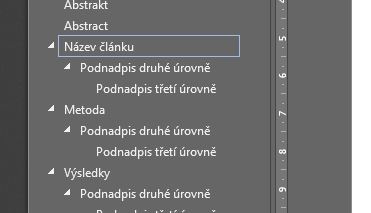 Poznámka. Text poznámky, například vysvětlení součástí obrázku.Proměnná rokProměnná XProměnná XProměnná YProměnná YProměnná rokMSDMSD202271.7216.4232.9315.73202372.3114.9332.5515.96202447.1820.1141.6018.23